Эффективные приёмы развития подражания речи у детей одного-двух летНизовцева Инна Геннадьевна, воспитатель МДОУ «Детский сад комбинированного вида № 22 «Кораблик» г. «Котлас»Несмотря на то, что вопрос стимуляции речевой активности детей одного-двух лет широко описан в литературе, в практической деятельности, воспитатели групп раннего возраста часто отмечают трудности в развития активной речи детей.На протяжении ряда лет мы принимаем малышей от одного до двух лет в свою группу. Заметили, что у детей, которые легко подражают взрослому, быстрее формируется собственная активная речь. В начале учебного года таких детей в группе немного: пять-шесть детей. Много поступает детей, у которых отсутствует стремление к общению, они позже начинают говорить, а значит, у них слабо развивается речевое дыхание, моторика речевого аппарата, восприятие речи. Мы поставили цель: помочь малоговорящим детям преодолеть речевые затруднения и расширить набор доступных средств общения речевыми средствами, к которым относятся звукоподражание и слова.Раньше других в организме ребёнка формируется двигательный анализатор. Совместив момент действия с моментом речи, у нас получается вызвать у ребёнка простые слова: стучим молоточком – ТУК, бросаем шарик в банку – БАХ, укладываем куколку – БАЙ, поднимаем и опускаем мишку – ТОП. Сильное движение руки совмещается с сильным выдохом и голосовой реакцией.Мы попробовали вызывать звукоподражания и простые слова в момент рисования на вертикально расположенной поверхности - подвешенных обоях. Ребенок рисует стоя ведущей рукой, лучше двумя руками. Поза при рисовании стоя более физиологична, восприятие пространства не изменяется, амплитуда движения рук увеличивается. В руки ребенка вкладываем маркеры, открываем их и совмещаем момент рисования с произнесением звуков. Например, в центре нарисован самолет, ребенок ставит маркеры к самолету и рисует линии в стороны со звуком У-У-У. В момент рисования амплитуда движения рук увеличивается, выдох усиливается. Детям очень нравится рисовать именно так. Можно рисовать сверху вниз. Например, в центре туча, от тучи ребенок рисует линии вниз со словом КАП или УХ. Санки катятся с горки А-А-А.Еще одним эффективным приемом вызывания детей на звукоподражания, является игра «Живые звуки». Дети изображают как пыхтит паровоз П-П, стучит крышка чайника Б-Б, капает дождик К-К. Дети до двух лет лучше реагируют на игрушки, поэтому в игру «Живые звуки» вносим самый разнообразный игровой материал. Особенность детей одного-двух лет состоит в том, что в момент деятельности со взрослым они могут не проявить речевой активности, но в последующее время самостоятельно начнут повторять ранее услышанные звуки и слова.Вызывать детей на звукоподражания помогают короткие дидактические рассказы про игрушку. Например, «Это Катя. У Кати болит ушко. Катя плачет. «А». Как плачет Катя?» Дети, которые владеют только звукоподражанием отвечают: «А». «Скажем вместе про Катю: «Катя плачет «А». Дети с развитой активной речью повторяют предложение вместе со взрослым.Со второй половины года активно используем картинки. Приемы работы с картинкой, предложенные Наталией Валентиновной Нищевой в пособии «Занимаемся вместе», мы адаптировали и дополнили. Создали альбом картинок «Разговаривай, малыш!». Для каждой картинки составили рассказ. Алгоритм составления рассказа выглядит следующим образом:Пример рассказа про ослика: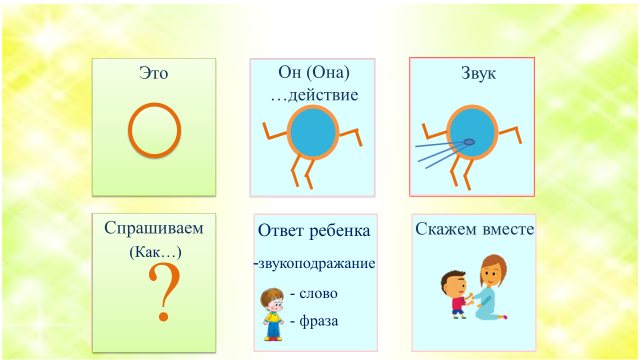 Это ослик – мы назвали объект. Ослику тяжело везти тележку.Ослик кричит «И» - мы назвали действие объекта и звукоподражание. Как кричит ослик? – вопросом мы побуждаем детей к активной речи, показываем правильное произношение звука, звук тянем долго, укрепляем речевое дыхание. Обязательно в конце рассказа предлагаем вместе сказать про объект, формируя у детей фразу, побуждая договаривать слова. Скажем вместе про ослика «Ослик кричит «И».В нашем альбоме 38 картинок и рассказов. В месяц предлагаем детям 4-5 новых картинок и повторяем знакомые рассказы по картинкам и игрушкам. Дети проявляют положительные эмоции, речевую активность, когда видят знакомую картинку и слышат знакомый рассказ. Дополняем работу с картинками элементами фонетической ритмики. Разнообразные упражнения предложены в методическом пособии Тамары Датешидзе «Система коррекционной работы с детьми с задержкой речевого развития». Нам нравятся игры с ладошками. На звук А - ладошки всегда держим перед грудью, на звук О - поднимаем вверх, на У - вытягиваем вперед. Например,ПА-ПА-ПА – хлопаем перед грудью;ПО-ПО-ПО – хлопаем над головой;ПУ-ПУ-ПУ – хлопаем перед собой, и так на любой согласный звук, при выполнении движений слоги говорим медленно, ритмично. Для развития подражания речи в нашей группе оформлены два альбома с подборкой потешек и стихов: один альбом на уточнение произношения звуков А  и У; второй альбом – звуков О и И.  Читая потешки и короткие стихи, мы побуждаемдетей договаривать звукоподражания, слова, поддерживать диалог по содержанию картинок с помощью доступных средств общения.Например, открываем альбом № 2 и говорим про машину:У нас машины разные БИ-БИ-БИ – пальчиком нажимаем на ладошку долго, протягиваем звук И  как можно дольше;Желтые и красные БИ-БИ-БИ;Машины настоящие (меняем руку) БИ-БИ-БИ;Красивые, блестящие БИ-БИ-БИ.Эффективный прием развитие активной речи детей одного-двух лет – вопросы к детям в режимных моментах: «Кашу ели?» - Да. «Чай пили?» – Да. «Гулять ходили?» - Нет. «Гулять пойдем?» - Да. «Куда пойдем?» - Гулять. Таким образом, все указанные приемы побуждают детей к подражанию речи взрослого, самостоятельным высказываниям и вызывают положительный эмоциональный отклик у малышей.